Об утверждениипорядка расходования иных межбюджетных трансфертов из областного бюджета  на организацию деятельности по сбору (в том числе раздельному сбору), транспортированию, обработке, утилизации, обезвреживанию и захоронению твердых коммунальных отходов в 2019 годуВ соответствии с Законами Свердловской области от 15 июля 2005 года                 № 70-ОЗ «Об отдельных межбюджетных трансфертах, предоставляемых из областного бюджета и местных бюджетов в Свердловской области» и                         от 6 декабря 2018 года № 144-ОЗ «Об областном бюджете на 2019 год и плановый период 2020 и 2021 годов», постановлением Правительства Свердловской области    от 27.09.2019 № 633-ПП «Об утверждении распределения субсидий из областного бюджета бюджетам муниципальных образований, расположенных на территории Свердловской области, предоставление которых предусмотрено государственной программой Свердловской области «Развитие жилищно-коммунального хозяйства и повышение энергетической эффективности в Свердловской области до 2024 года», в 2019 году на организацию деятельности по сбору (в том числе раздельному сбору), транспортированию, обработке, утилизации, обезвреживанию и захоронению твердых коммунальных отходов», соглашением о предоставлении  и использовании субсидии из областного бюджета бюджету Слободо-Туринского муниципального района на организацию деятельности по сбору (в том числе раздельному сбору), транспортированию, обработке, утилизации, обезвреживанию и захоронению твердых коммунальных отходов  в 2019 году № 250 от 17.10.2019ПОСТАНОВЛЯЕТ:1. Утвердить порядок расходования иных межбюджетных трансфертов из областного бюджета  на организацию деятельности по сбору (в том числе раздельному сбору), транспортированию, обработке, утилизации, обезвреживанию и захоронению твердых коммунальных отходов в 2019 году, (прилагается).2. Разместить настоящее постановление на официальном сайте Администрации Слободо-Туринского муниципального района в  информационно-телекоммуникационной сети Интернет http:// slturmr.ru/.3. Контроль за исполнением настоящего постановления возложить на Заместителя Главы Администрации Слободо-Туринского муниципального района Казакова В.И.Глава Слободо-Туринского муниципального района                                        В.А. БедулевПРИЛОЖЕНИЕ                                               Утвержден постановлением Администрации Слободо-Туринского муниципального районаот  15.11.2019  № 501Порядокрасходования иных межбюджетных трансфертов из областного бюджета  на организацию деятельности по сбору (в том числе раздельному сбору), транспортированию, обработке, утилизации, обезвреживанию и захоронению твердых коммунальных отходов в 2019 году.1. Настоящий Порядок определяет условия расходования межбюджетных трансфертов  из областного бюджета на организацию деятельности по сбору (в том числе раздельному сбору), транспортированию, обработке, утилизации, обезвреживанию и захоронению твердых коммунальных отходов в 2019 году.2. Настоящий Порядок разработан в  соответствии со статьей 142 Бюджетного кодекса Российской Федерации, Законом Свердловской области               от 15 июля 2005 года № 70-ОЗ «Об отдельных межбюджетных трансфертах, предоставляемых из областного бюджета и местных бюджетов в Свердловской области» и решением Думы Слободо-Туринского муниципального района от 28 августа 2019 года № 444 «Об утверждении Положения о порядке и условиях предоставления межбюджетных трансфертов из бюджета Слободо-Туринского муниципального района бюджетам сельских поселений, входящих в его состав».3. Субсидия  подлежит зачислению в доходы бюджета муниципального района по коду 901 2022 9999 05 0000 150 «Прочие субсидии бюджетам муниципальных районов». 4. Главным распорядителем средств бюджета является Администрация Слободо-Туринского муниципального района (далее - Администрация).5. Расходование межбюджетных трансфертов  (далее - межбюджетные трансферты) осуществляется за счет средств, полученных из областного бюджета на организацию деятельности по сбору (в том числе раздельному сбору), транспортированию, обработке, утилизации, обезвреживанию и захоронению твердых коммунальных отходов в 2019 году в форме субсидии,  по разделу 0500 «Жилищно-коммунальное хозяйство», подразделу 0502 «Коммунальное хозяйство»,  целевой статье 0140242К00 «Организация деятельности по сбору (в том числе раздельному сбору), транспортированию, обработке, утилизации, обезвреживанию и захоронению твердых коммунальных отходов», виду расходов 414 «Бюджетные инвестиции в объекты капитального строительства государственной (муниципальной) собственности».6. Администрация Слободо-Туринского муниципального района   предоставляет в Министерство энергетики и жилищно-коммунального хозяйства Свердловской области отчеты на основании заключенного соглашения.7. Не использованный на 01 января текущего финансового года остаток бюджетных средств подлежит возврату в соответствии с требованиями, установленными Бюджетным кодексом Российской Федерации.8. Нецелевое использование бюджетных средств, влечет применение мер ответственности, предусмотренных бюджетным, административным, уголовным законодательством.9. Финансовый контроль за целевым использованием бюджетных средств осуществляется финансовым управлением администрации Слободо-Туринского муниципального района и Администрацией Слободо-Туринского муниципального района.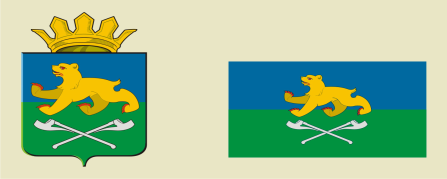 АДМИНИСТРАЦИЯ СЛОБОДО-ТУРИНСКОГОМУНИЦИПАЛЬНОГО РАЙОНАПОСТАНОВЛЕНИЕАДМИНИСТРАЦИЯ СЛОБОДО-ТУРИНСКОГОМУНИЦИПАЛЬНОГО РАЙОНАПОСТАНОВЛЕНИЕот 15.11.2019  № 501  с. Туринская Слободас. Туринская Слобода